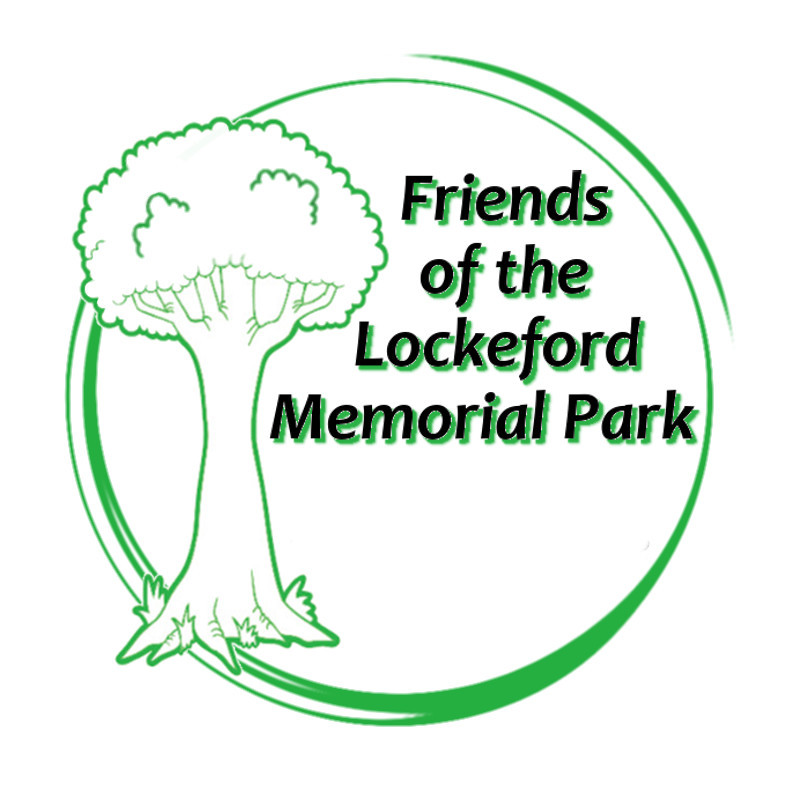 www.lockefordpark.orgMembership Application The purpose of the Friends is to provide support and assistance to the Lockeford Community Services District for the community park, recreation programs, equipment and the community center.   Date: ___________________Name ____________________________________________________________Address ___________________________________________________________________________________________________________________________Contact phone _____________________________________________________Email ____________________________________________________________Annual membership is $15 per person Would you be interesting in participating in: (check all that apply)  fundraising__  events__  website__  graphics__  social media__  public outreach__  donations__  grants__  other__________________________________________________________Mail completed form and payment to:Friends of the Lockeford Memorial ParkP.O. Box 1703    Lockeford, CA 95237 or                                                                                                           Email to: lockefordpark@gmail.comA nonprofit public benefit 501(c) (3) organizationDonations are tax deductible to the extent allowable by federal lawFed tax ID # 47-4383811